ПОРЯДОКПРЕДОСТАВЛЕНИЯ ПЕДАГОГИЧЕСКИМ РАБОТНИКАМ ОРГАНИЗАЦИЙ,ОСУЩЕСТВЛЯЮЩИХ ОБРАЗОВАТЕЛЬНУЮ ДЕЯТЕЛЬНОСТЬ, ДЛИТЕЛЬНОГООТПУСКА СРОКОМ ДО ОДНОГО ГОДАУтвержден приказом Министерства образования и науки Российской Федерацииот 31 мая 2016 г. N 644Зарегистрировано в Минюсте России 15 июня 2016 г. N 42532_____________________________________________________________НОМЕНКЛАТУРА ДОЛЖНОСТЕЙ ПЕДАГОГИЧЕСКИХ РАБОТНИКОВ ОРГАНИЗАЦИЙ,ОСУЩЕСТВЛЯЮЩИХ ОБРАЗОВАТЕЛЬНУЮ ДЕЯТЕЛЬНОСТЬ, ДОЛЖНОСТЕЙРУКОВОДИТЕЛЕЙ ОБРАЗОВАТЕЛЬНЫХ ОРГАНИЗАЦИЙУтверждена постановлением ПравительстваРоссийской Федерацииот 8 августа 2013 г. N 678Зарегистрировано в Минюсте России 15 июня 2016 г. N 42532МИНИСТЕРСТВО ОБРАЗОВАНИЯ И НАУКИ РОССИЙСКОЙ ФЕДЕРАЦИИПРИКАЗот 31 мая 2016 г. N 644ОБ УТВЕРЖДЕНИИ ПОРЯДКАПРЕДОСТАВЛЕНИЯ ПЕДАГОГИЧЕСКИМ РАБОТНИКАМ ОРГАНИЗАЦИЙ, ОСУЩЕСТВЛЯЮЩИХ ОБРАЗОВАТЕЛЬНУЮ ДЕЯТЕЛЬНОСТЬ, ДЛИТЕЛЬНОГО ОТПУСКА СРОКОМ ДО ОДНОГО ГОДАВ соответствии со статьей 335 Трудового кодекса Российской Федерации (Собрание законодательства Российской Федерации, 2002, N 1, ст. 3; N 19, ст. 3; N 30, ст. 3014, ст. 3033; 2003, N 27, ст. 2700; 2004, N 18, ст. 1690; N 35, ст. 3607; 2005, N 1, ст. 27; N 19, ст. 1752; 2006, N 27, ст. 2878; N 52, ст. 5498; 2007, N 1, ст. 34; N 17, ст. 1930; N 30, ст. 3808; N 41, ст. 4844; N 43, ст. 5084; N 49, ст. 6070; 2008, N 9, ст. 812; N 30, ст. 3613, ст. 3616; N 52, ст. 6235, ст. 6236; 2009, N 1, ст. 17, ст. 21; N 19, ст. 2270; N 29, ст. 3604; N 30, ст. 3732, ст. 3739; N 46, ст. 5419; N 48, ст. 5717; 2010, N 31, ст. 4196; N 52, ст. 7002; 2011, N 1, ст. 49; N 25, ст. 3539; N 27, ст. 3880; N 30, ст. 4586, ст. 4590, ст. 4591, ст. 4596; N 45, ст. 6333, ст. 6335; N 48, ст. 6730, ст. 6735; N 49, ст. 7015, ст. 7031; N 50, ст. 7359; 2012, N 10, ст. 1164; N 14, ст. 1553; N 18, ст. 2127; N 31, ст. 4325; N 47, ст. 6399; N 50, ст. 6954, ст. 6957, ст. 6959; N 53, ст. 7605; 2013, N 14, ст. 1666, ст. 1668; N 19, ст. 2322, ст. 2326, ст. 2329; N 23, ст. 2866, ст. 2883; N 27, ст. 3449, ст. 3454, ст. 3477; N 30, ст. 4037; N 48, 6165; N 52, ст. 6986; 2014, N 14, ст. 1542, ст. 1547, ст. 1548; N 26, ст. 3405, ст. 3377; N 30, ст. 4217; N 45, ст. 6143; N 48, ст. 6639; N 49, ст. 6918; N 52, ст. 7543, ст. 7554; 2015, N 1, ст. 10, ст. 42, ст. 72; N 14, ст. 2022; N 24, ст. 3379; N 27, ст. 3991, ст. 3992; N 29, ст. 4356, ст. 4359, ст. 4363, ст. 4368; N 41, ст. 5639; 2016, N 1, ст. 11, ст. 54), пунктом 4 части 5 статьи 47 Федерального закона от 29 декабря 2012 г. N 273-ФЗ «Об образовании в Российской Федерации» (Собрание законодательства Российской Федерации, 2012, N 53, ст. 7598; 2013, N 19, ст. 2326; N 23, ст. 2878; N 27, ст. 3462; N 30, ст. 4036; N 48, ст. 6165; 2014, N 6, ст. 562, ст. 566; N 19, ст. 2289; N 22, ст. 2769; N 23, ст. 2930, ст. 2933; N 26, ст. 3388; N 30, ст. 4217, ст. 4257, ст. 4263; 2015, N 1, ст. 42, ст. 53, ст. 72; N 14, ст. 2008; N 27, ст. 3951, ст. 3989; N 29, ст. 4339, ст. 4364; N 51, ст. 7241; 2016, N 1, ст. 8, ст. 9, ст. 24, ст. 78; N 10, ст. 1320) и подпунктом 5.2.26 Положения о Министерстве образования и науки Российской Федерации, утвержденного постановлением Правительства Российской Федерации от 3 июня 2013 г. N 466 (Собрание законодательства Российской Федерации, 2013, N 23, ст. 2923; N 33, ст. 4386; N 37, ст. 4702; 2014, N 2, ст. 126; N 6, ст. 582; N 27, ст. 3776; 2015, N 26, ст. 3898; N 43, ст. 5976; 2016, N 2, ст. 325; N 8, ст. 1121), приказываю:1. Утвердить прилагаемый Порядок предоставления педагогическим работникам организаций, осуществляющих образовательную деятельность, длительного отпуска сроком до одного года.2. Признать утратившим силу приказ Министерства образования Российской Федерации от 7 декабря 2000 г. N 3570 «Об утверждении Положения о порядке и условиях предоставления педагогическим работникам образовательных учреждений длительного отпуска сроком до одного года» (зарегистрирован Министерством юстиции Российской Федерации 5 марта 2001 г., регистрационный N 2593).МинистрД.В.ЛИВАНОВПриложениеУтвержденприказом Министерства образованияи науки Российской Федерацииот 31 мая 2016 г. N 644ПОРЯДОКПРЕДОСТАВЛЕНИЯ ПЕДАГОГИЧЕСКИМ РАБОТНИКАМ ОРГАНИЗАЦИЙ,ОСУЩЕСТВЛЯЮЩИХ ОБРАЗОВАТЕЛЬНУЮ ДЕЯТЕЛЬНОСТЬ, ДЛИТЕЛЬНОГО ОТПУСКА СРОКОМ ДО ОДНОГО ГОДА1. Порядок предоставления педагогическим работникам длительного отпуска сроком до одного года устанавливает правила и условия предоставления педагогическим работникам организаций, осуществляющих образовательную деятельность, длительного отпуска сроком до одного года (далее соответственно - длительный отпуск, организация, Порядок).2. Педагогические работники, замещающие должности, поименованные в разделе I номенклатуры должностей педагогических работников организаций, осуществляющих образовательную деятельность, должностей руководителей образовательных организаций, утвержденной постановлением Правительства Российской Федерации от 8 августа 2013 г. N 678 (Собрание законодательства Российской Федерации, 2013, N 33, ст. 4381) (далее соответственно - педагогические работники, Номенклатура), имеют право на длительный отпуск не реже чем через каждые десять лет непрерывной педагогической работы <*>.--------------------------------<*> См. статью 335 Трудового кодекса Российской Федерации (Собрание законодательства Российской Федерации, 2002, N 1, ст. 3; N 19, ст. 3; N 30, ст. 3014, ст. 3033; 2003, N 27, ст. 2700; 2004, N 18, ст. 1690; N 35, ст. 3607; 2005, N 1, ст. 27; N 19, ст. 1752; 2006, N 27, ст. 2878; N 52, ст. 5498; 2007, N 1, ст. 34; N 17, ст. 1930; N 30, ст. 3808; N 41, ст. 4844; N 43, ст. 5084; N 49, ст. 6070; 2008, N 9, ст. 812; N 30, ст. 3613, ст. 3616; N 52, ст. 6235, ст. 6236; 2009, N 1, ст. 17, ст. 21; N 19, ст. 2270; N 29, ст. 3604; N 30, ст. 3732, ст. 3739; N 46, ст. 5419; N 48, ст. 5717; 2010, N 31, ст. 4196; N 52, ст. 7002; 2011, N 1, ст. 49; N 25, ст. 3539; N 27, ст. 3880; N 30, ст. 4586, ст. 4590, ст. 4591, ст. 4596; N 45, ст. 6333, ст. 6335; N 48, ст. 6730, ст. 6735; N 49, ст. 7015, ст. 7031; N 50, ст. 7359; 2012, N 10, ст. 1164; N 14, ст. 1553; N 18, ст. 2127; N 31, ст. 4325; N 47, ст. 6399; N 50, ст. 6954, ст. 6957, ст. 6959; N 53, ст. 7605; 2013, N 14, ст. 1666, ст. 1668; N 19, ст. 2322, ст. 2326, ст. 2329; N 23, ст. 2866, ст. 2883; N 27, ст. 3449, ст. 3454, ст. 3477; N 30, ст. 4037; N 48, 6165; N 52, ст. 6986; 2014, N 14, ст. 1542, ст. 1547, ст. 1548; N 26, ст. 3405; N 30, ст. 4217; N 45, ст. 6143; N 48, ст. 6639; N 49, ст. 6918; N 52, ст. 7543, ст. 7554; 2015, N 1, ст. 10, ст. 42, ст. 72; N 14, ст. 2022; N 24, ст. 3379; N 27, ст. 3991, ст. 3992; N 29, ст. 4356, ст. 4359, ст. 4363, ст. 4368; N 41, ст. 5639; 2016, N 1, ст. 11, ст. 54).3. Продолжительность непрерывной педагогической работы устанавливается организацией в соответствии с записями в трудовой книжке или на основании других надлежащим образом оформленных документов, подтверждающих факт непрерывной педагогической работы.4. При предоставлении длительного отпуска сроком до одного года учитывается:4.1. Фактически проработанное время замещения должностей педагогических работников по трудовому договору. Периоды фактически проработанного времени замещения должностей педагогических работников по трудовому договору суммируются, если продолжительность перерыва между увольнением с педагогической работы и поступлением на педагогическую работу, либо после увольнения из федеральных органов исполнительной власти и органов исполнительной власти субъектов Российской Федерации, осуществляющих государственное управление в сфере образования, органов местного самоуправления, осуществляющих управление в сфере образования, при условии, что работе в указанных органах предшествовала педагогическая работа, составляет не более трех месяцев;4.2. Время, когда педагогический работник фактически не работал, но за ним сохранялось место работы (должность) (в том числе время вынужденного прогула при незаконном увольнении или отстранении от работы, переводе на другую работу и последующем восстановлении на прежней работе, время, когда педагогический работник находился в отпуске по уходу за ребенком до достижения им возраста трех лет);4.3. Время замещения должностей педагогических работников по трудовому договору в период прохождения производственной практики, если перерыв между днем окончания профессиональной образовательной организации или образовательной организации высшего образования и днем поступления на педагогическую работу не превысил одного месяца.5. Продолжительность длительного отпуска, очередность его предоставления, разделение его на части, продление на основании листка нетрудоспособности в период нахождения в длительном отпуске, присоединение длительного отпуска к ежегодному основному оплачиваемому отпуску, предоставление длительного отпуска, работающим по совместительству, оплата за счет средств, полученных организацией от приносящей доход деятельности, и другие вопросы, не предусмотренные настоящим Порядком, определяются коллективным договором.6. Длительный отпуск предоставляется педагогическому работнику на основании его заявления и оформляется распорядительным актом организации.7. За педагогическими работниками, находящимися в длительном отпуске, сохраняется место работы (должность).За педагогическими работниками, находящимися в длительном отпуске, сохраняется объем учебной нагрузки при условии, что за этот период не уменьшилось количество часов по учебным планам, учебным графикам, образовательным программам или количество обучающихся, учебных групп (классов).Во время длительного отпуска не допускается перевод педагогического работника на другую работу, а также увольнение его по инициативе работодателя, за исключением ликвидации организации.ПРАВИТЕЛЬСТВО РОССИЙСКОЙ ФЕДЕРАЦИИПОСТАНОВЛЕНИЕот 8 августа 2013 г. N 678ОБ УТВЕРЖДЕНИИ НОМЕНКЛАТУРЫДОЛЖНОСТЕЙ ПЕДАГОГИЧЕСКИХ РАБОТНИКОВ ОРГАНИЗАЦИЙ,ОСУЩЕСТВЛЯЮЩИХ ОБРАЗОВАТЕЛЬНУЮ ДЕЯТЕЛЬНОСТЬ, ДОЛЖНОСТЕЙРУКОВОДИТЕЛЕЙ ОБРАЗОВАТЕЛЬНЫХ ОРГАНИЗАЦИЙВ соответствии с частью 2 статьи 46 Федерального закона "Об образовании в Российской Федерации" Правительство Российской Федерации постановляет:1. Утвердить прилагаемую номенклатуру должностей педагогических работников организаций, осуществляющих образовательную деятельность, должностей руководителей образовательных организаций.2. Настоящее постановление вступает в силу с 1 сентября 2013 г.Председатель ПравительстваРоссийской ФедерацииУтвержденапостановлением ПравительстваРоссийской Федерацииот 8 августа 2013 г. N 678НОМЕНКЛАТУРАДОЛЖНОСТЕЙ ПЕДАГОГИЧЕСКИХ РАБОТНИКОВ ОРГАНИЗАЦИЙ,ОСУЩЕСТВЛЯЮЩИХ ОБРАЗОВАТЕЛЬНУЮ ДЕЯТЕЛЬНОСТЬ, ДОЛЖНОСТЕЙРУКОВОДИТЕЛЕЙ ОБРАЗОВАТЕЛЬНЫХ ОРГАНИЗАЦИЙI. Должности педагогических работников организаций,осуществляющих образовательную деятельность1. Должности педагогических работников, отнесенныхк профессорско-преподавательскому составуАссистентДекан факультетаНачальник факультетаДиректор институтаНачальник институтаДоцентЗаведующий кафедройНачальник кафедрыЗаместитель начальника кафедрыПрофессорПреподавательСтарший преподаватель2. Должности иных педагогических работниковВоспитательИнструктор-методистИнструктор по трудуИнструктор по физической культуреКонцертмейстерЛогопедМастер производственного обученияМетодистМузыкальный руководительПедагог дополнительного образованияПедагог-библиотекарьПедагог-организаторПедагог-психологПреподавательПреподаватель-организатор основ безопасности жизнедеятельностиРуководитель физического воспитанияСоциальный педагогСтарший вожатыйСтарший воспитательСтарший инструктор-методистСтарший методистСтарший педагог дополнительного образованияСтарший тренер-преподавательТренер-преподавательТьюторУчительУчитель-дефектологУчитель-логопедII. Должности руководителей образовательных организаций1. Должности руководителейРекторДиректорЗаведующийНачальникПрезидент2. Должности заместителей руководителей,руководителей структурных подразделений и их заместителей,иные должности руководителейЗаместитель руководителя (директора, заведующего, начальника)Руководитель (директор, заведующий, начальник, управляющий) структурного подразделенияЗаместитель руководителя (директора, заведующего, начальника, управляющего) структурного подразделенияПервый проректорПроректорПомощник ректораПомощник проректораРуководитель (заведующий) учебной (производственной) практикиСоветник при ректоратеСтарший мастерУченый секретарь совета образовательной организацииУченый секретарь совета факультета (института)Примечания: 1. К должностям педагогических работников, отнесенных к профессорско-преподавательскому составу, и должностям руководителей образовательных организаций относятся соответственно участвующие в образовательной деятельности директора институтов, начальники институтов, ученые секретари советов институтов, являющихся структурными подразделениями организаций, осуществляющих образовательную деятельность.2. Наименование должности "логопед" предусмотрено для организаций сферы здравоохранения и социального обслуживания, осуществляющих образовательную деятельность в качестве дополнительного вида деятельности.3. Должность "преподаватель", предусмотренная в подразделе 1 раздела I настоящего документа, относится к должностям профессорско-преподавательского состава в организациях, осуществляющих образовательную деятельность по реализации образовательных программ высшего образования и дополнительных профессиональных программ. Должность "преподаватель", предусмотренная в подразделе 2 раздела I настоящего документа, относится к должностям иных педагогических работников в организациях, осуществляющих образовательную деятельность, кроме образовательных организаций высшего образования и организаций дополнительного профессионального образования.4. Должность "тьютор" предусмотрена для организаций, осуществляющих образовательную деятельность, кроме образовательных организаций высшего образования.5. Должность "президент" предусмотрена только для образовательных организаций высшего образования.6. Должности "начальник факультета", "начальник института", "начальник кафедры" и "заместитель начальника кафедры" предусмотрены только для образовательных организаций, реализующих образовательные программы высшего образования в области обороны и безопасности государства, обеспечения законности и правопорядка.Документы предоставлены КонсультантПлюс
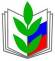 Омская областная организация Профсоюзаработников народного образования и науки РФЭкспресс-информацияЛицензия ИД 00342 от 27.10.99 МинистерстваРоссийской Федерации по делам печати,телерадиовещания и средств массовых коммуникаций№ 522016